WORKSHEET II  limits & continuity 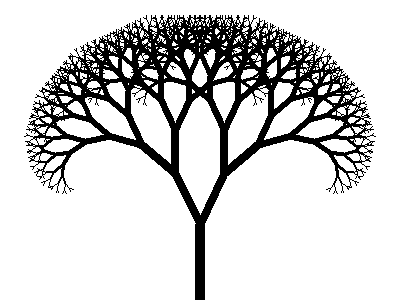 Fractal treeI     Evaluate each of the following limits or explain why the limit fails to exist.II   State the limit laws.III   Define continuity of a function y = f(x) at x = a.  What does it mean for a function to be continuous?IV     (a) For each of the four types of discontinuity (removable, infinite, jump, essential) give several examples.(b)   For the graph below, characterize each of the four discontinuities.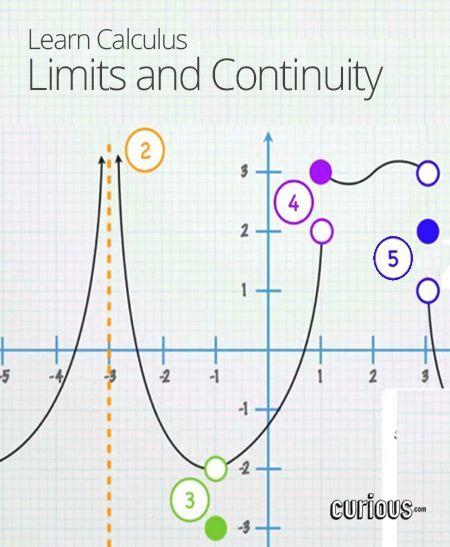 (c)   Give an example of an essential discontinuity.V    Consider each of the following functions and the given point on the x-axis.  Does the function have a continuous extension at the given point?  Explain.VI   For which value of a is the following function continuous everywhere?VII   For which values of a and b is the following function continuous everywhere?VIII   State the Intermediate Value Theorem.   Using the IVT, prove that the polynomial f(x) = x4 + 4x3 – 20x + 11 must have a root between x = 0 and x = 1 .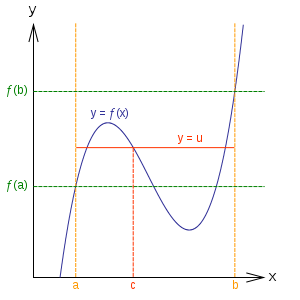 IX   State the Squeeze Theorem (a.k.a. Sandwich Theorem, Pinching Theorem, Two Gendarmes Theorem, Two Policemen and a Drunk Theorem).   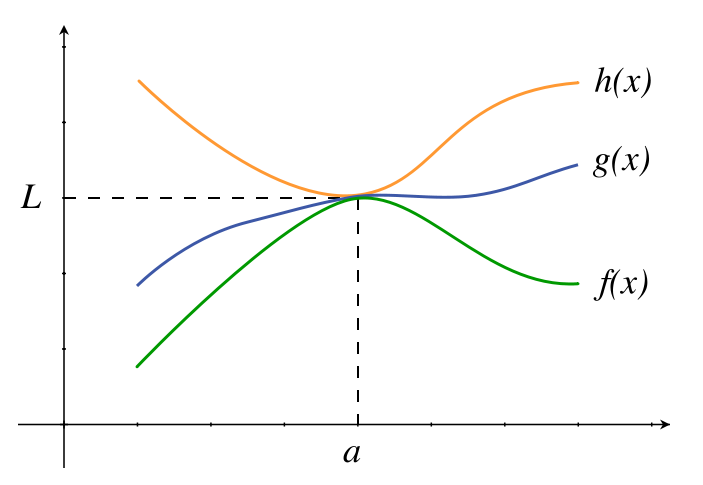 X     (a) Is the function f(x) = (sin x)/x even or odd or neither?(b)  Using the Sandwich Theorem prove that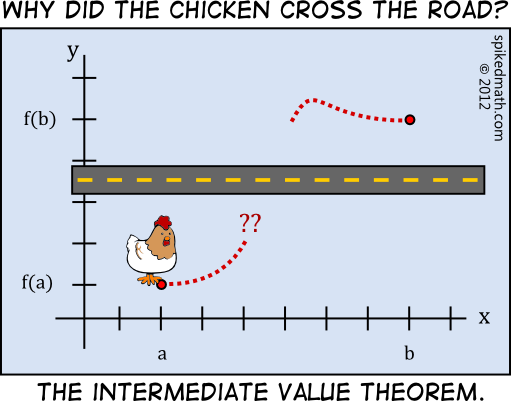 Course Home Page          Department Home Page        Loyola Home Page